Θεσσαλονίκη ……......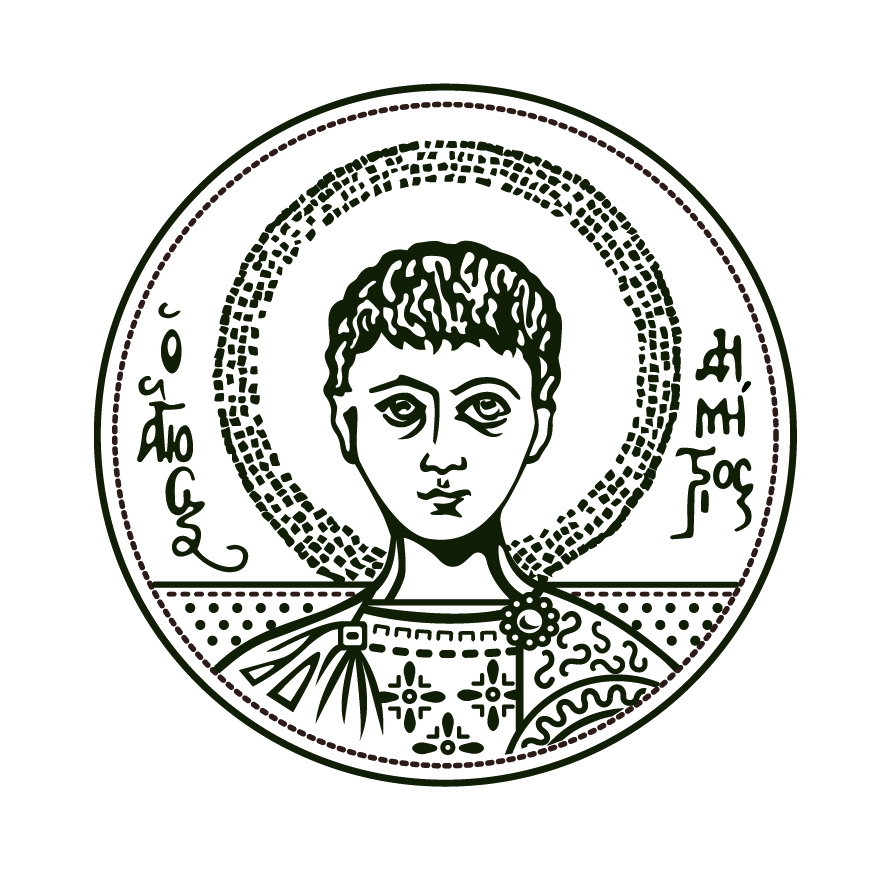 Προς τη Συνέλευση του Τμήματος               Φαρμακευτικής Α.Π.Θ. ΑΙΤΗΣΗ ΘΕΜΑ: ΑΝΑΓΝΩΡΙΣΗ ΜΑΘΗΜΑΤΩΝ  (από το Πρόγραμμα Erasmus)Παρακαλώ δεχτείτε την αίτηση μου για την αναγνώριση των παραπάνω μαθημάτωνΣυνημμένα υποβάλλονται:1. Πιστοποιητικό Αναλυτικής Βαθμολογίας (Transcript of Record)………………………. (υπογραφή)  Ο/Η αιτ…… ……………………….(υπογραφή)  Συναινώ στην αναγνώριση των παραπάνω μαθημάτωνΟ/Η  διδάσκων/ουσα καθηγητής/ήτριαΟνοματεπώνυμο:Πατρώνυμο:ΑΕΜ:Εξάμηνο Φοίτησης:Χειμερινό/ΕαρινόΤηλέφωνο:Παν/κό έτος:Τρόπος Εγγραφής:Ίδρυμα ΠροέλευσηςΊδρυμα ΠροέλευσηςΊδρυμα Υποδοχής (Α.Π.Θ.)Ίδρυμα Υποδοχής (Α.Π.Θ.)Κωδικός ΜαθήματοςΤίτλος ΜαθήματοςΚωδικός ΜαθήματοςΤίτλος ΜαθήματοςΑναγνώριση/Βαθμός(ΝΑΙ/ΟΧΙ)Ημερομηνία: .................................................. Ημερομηνία: ...........................................